Zmiany wersja XZmiana w kontaktach, przy rejestracji kontaktu można będzie podać na jaką godzinę ma być kontakt.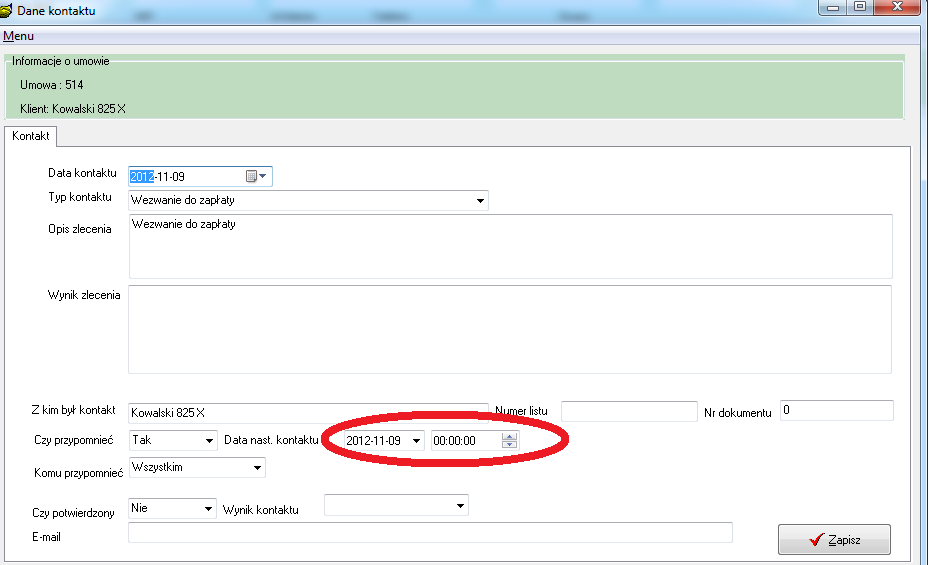 System co określoną czas sprawdza czy kontakt ma się już odbyć  i wyświetla kontakty na ekran.  Co ile minut mają być sprawdzane kontakty ustawia się w danych operatoraW danych umowy dodano/ zmodyfikowano zakładki w Danych pozostałych odnajdziemy dodatkowe pola takie jak:Data przedawnienia wierzytelnościData przedawnienia odsetekWindykacja standardowa (Tak/Nie)Maxymalna ilość wizyt płatnych (parametr zaczytywany z danych produktu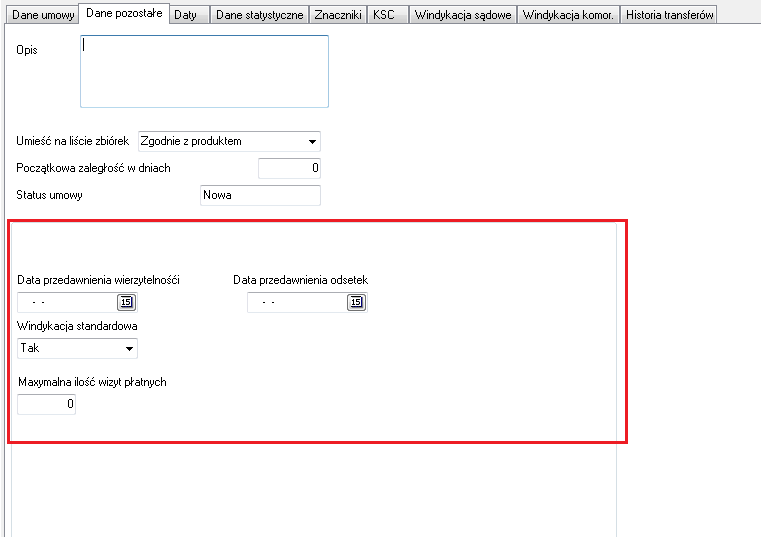 Do informacjo o umowie dołożono dodatkowe dwie zakładkiWindykacja sądowa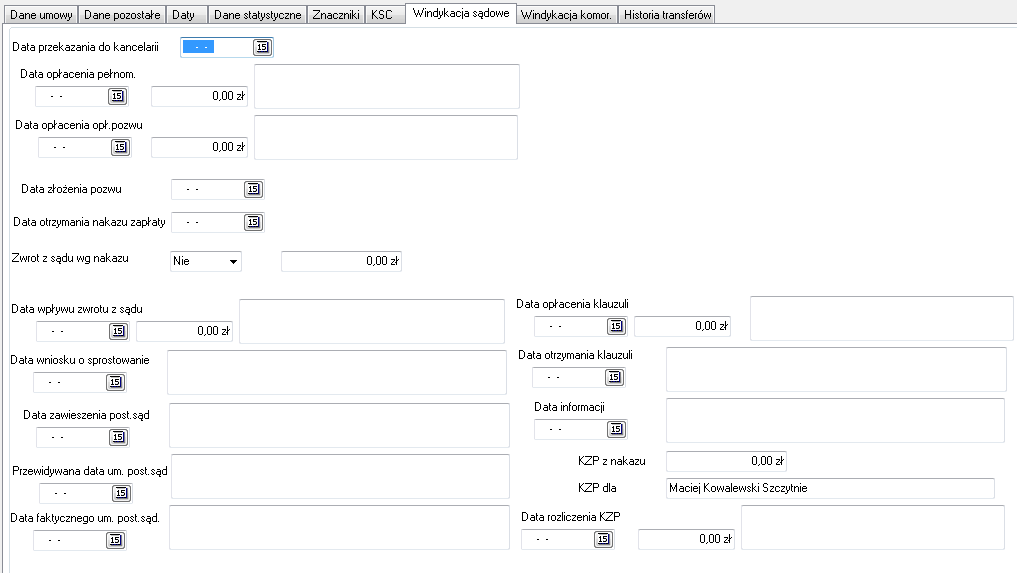 Windykacja komornicza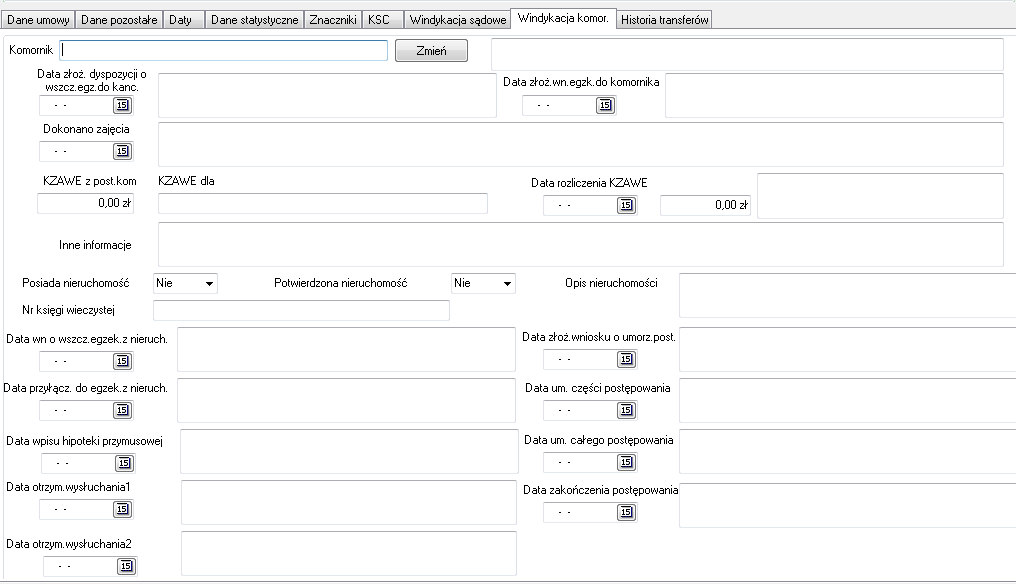 Do wniosku pożyczkowego dodano dodatkowe osoby decyzyjne:Wniosek zweryfikowałAnalizę przeprowadził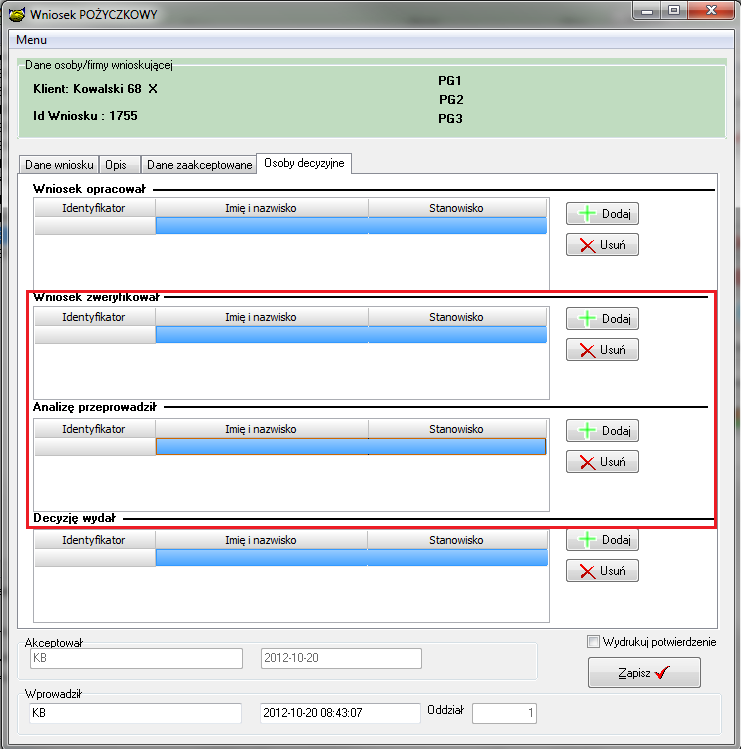 Do danych operatora dołożono opcję AnalitykWeryfikatorZaznaczając tę zdolność u operatora będzie on mógł analizować i weryfikować wniosek pożyczkowyPonadto dodano nowy parametr Co ile minut sprawdzić kontakty (domyślnie 10). Po upływie tego czasu niezależnie, w jakim miejscu w pbazie się znajdujemy wyświetlą się kontakty na ekran. Proces ten będzie powtarzany dokładnie co ilość minut wpisana w to pole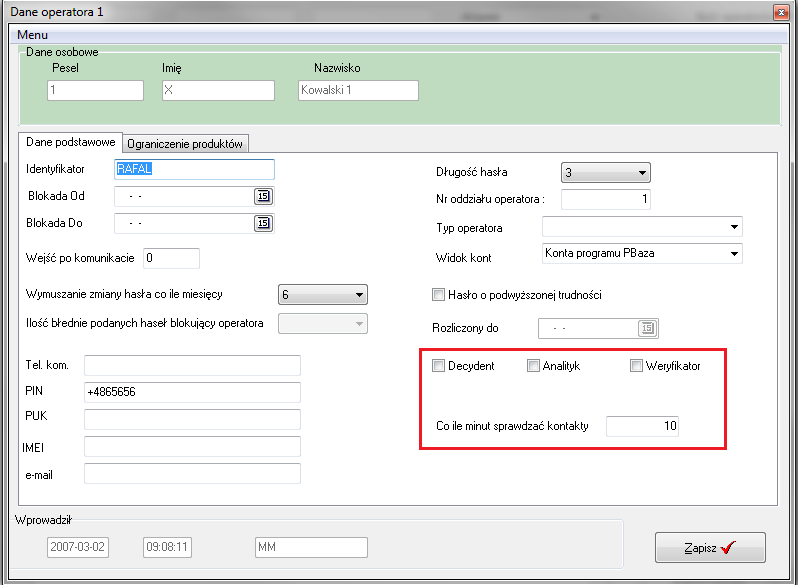 W module pocztowym wprowadzono wysyłanie i weryfikowanie danych za pomocą bezpiecznego szyfrowania certyfikatem SSLW dokumentach wymaganych umożliwiono wprowadzanie dodatkowej notatki. Po zleceniu dokumentu wystarczy kliknąć w komórkę notatka (zaznaczoną na czerwono na rysunku poniżej) i otworzy się okienko pomocnicze, w którym umieszczamy nasze notatki.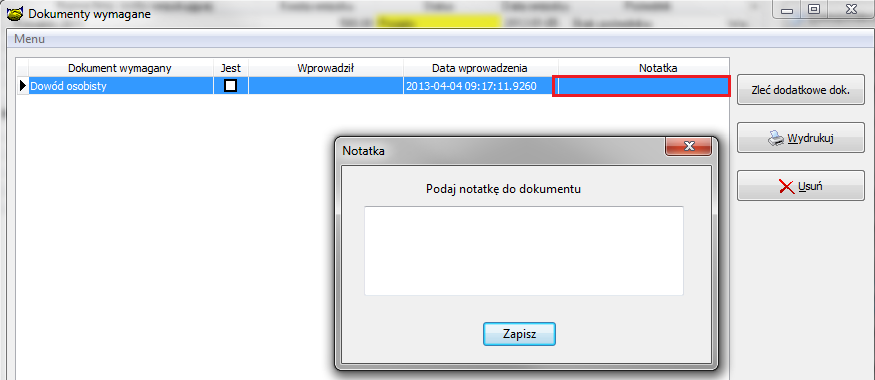 W umowach info w menu w lewym górnym rogu dodano opcję Windykacja z następującymi wariantami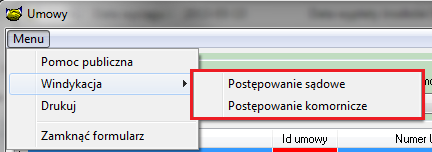 	W opcjach tych zebrane są wszystkie dane z zakładek: Windykacja sądowa i Windykacja komornicz z danych umowy.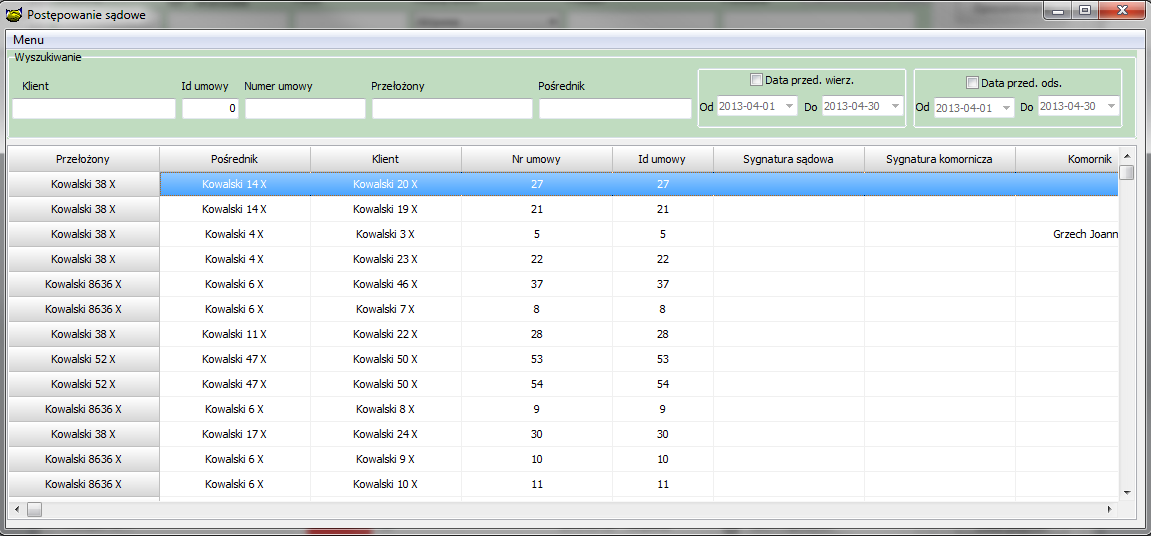 Okna te są analogiczne. Możemy tu dokonywać wyszukiwania po:KlienciePośrednikuPrzełożonym (Kierownik)Id umowyNumer umowyData przedawnienia wierzytelnościData przedawnienia odsetekWyglądy tych dwóch ekranów możemy ustalić w menu Baza—>KonfiguracjaWpisując odpowiednio dane parametry:Wygląd ekranu postępowania sądowegoWygląd ekranu postępowania KMW Rozliczeniu VAT w VAT Sprzedaż dodano dodatkową kolumnę informującą o tym czy do klienta wysłano już fakturę w postaci elektronicznej Wysłano fak. Elektr.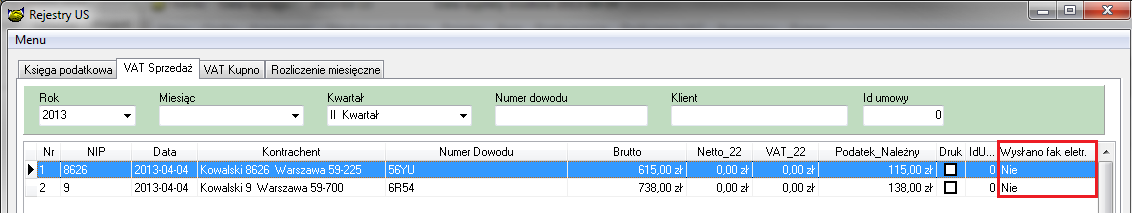 W karcie umowy dodano możliwość drukowania samej tabelki spłat wraz z prowizją pośrednika za zbiórkę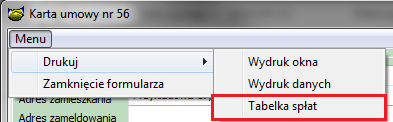 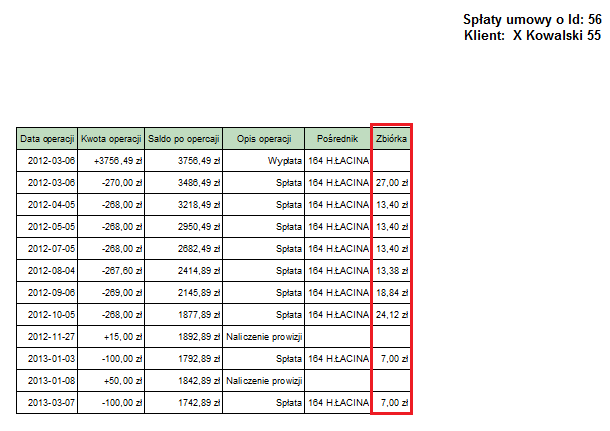 W opcji KsięgowośćRaportyRaporty – kredyt konsumenckiMamy dodatkowy dwa Wydruki portfela:Pośrednika OperatoraNa wydrukach tych odnajdziemy następujące dane:Dane klienta (nazwisko i imię, adres zamieszkania, telefon)Dane poręczyciela (nazwisko i imię, adres zamieszkania, telefon)Id umowyNr umowyProdukt (nie podawać pełnej nazwy, tylko np. Miesiąc 14, żeby było wiadomo, że pożyczka miesięczna na 14 rat).Kwota kapitału (z umowy, w dniu wypłaty).Data wypłaty pożyczki.Przewidywana data zakończenia (ostatnia z terminarza, nawet jeśli umowa jest już cała zaległa).Wysokość raty (zapisana na karcie klienta, średnia).Kwota zaległości z umowy (samego terminarza).Kwota kosztów do zapłaty (monitów, listów, wizyt, komornicze, sądowe itp).Pozostało do spłaty.Data i kwota ostatniej wpłatyPrzy wydruku wezwania dla poręczyciela system będzie chciał użyć wzorca o nazwie WEZWANIE_PRWEZWANIE2_PRWEZWANIE3_PRSą to nowe wzorce wezwań dla poręczycieli. W przypadku ich braku użyte zostaną stare wzorce wezwań: WEZWANIE, WEZWANIE2, WEZWANIE3Do okna zaległości dodano nowe pola. Z racji dodania wielu pól okno to przy otwieraniu się musi przygotować swoje dane. Co może potrwać kilkanaście sekund. O przygotowaniu zaległości system informuje nas paskiem postępu.Nowe pola widoczne na rysunku poniżejMożemy je ustawić w menu BazaKonfiguracja jako parametr szukany wpisaćWygląd ekranu zaległości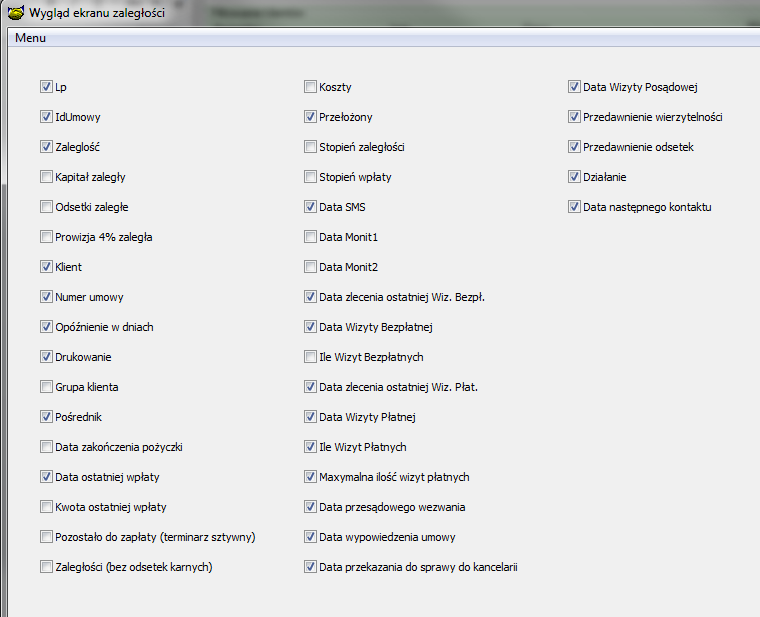 W oknie zaległości dodano dodatkowe filtry znajdujące się pod przyciskiem lornetki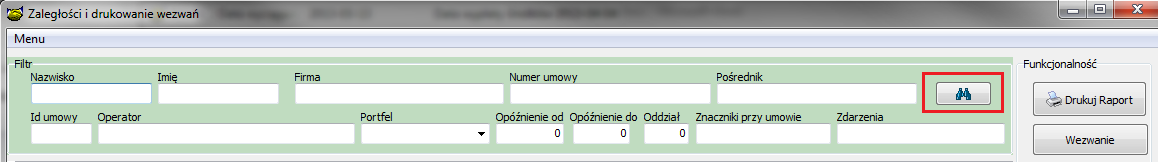 Nowe filtry dotyczą nowych pól z parametrami OD, DO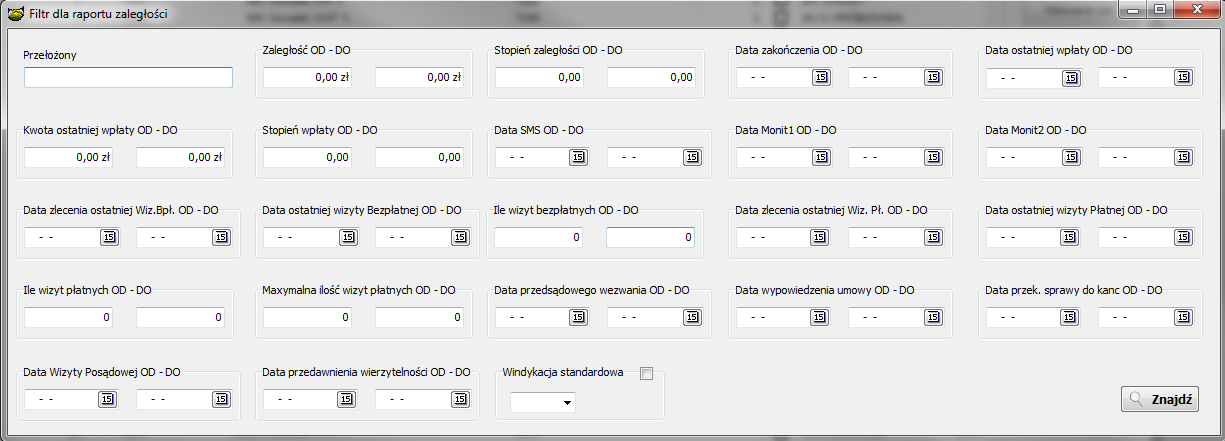 Przy wydruku zaległości oraz okien postępowania sądowego i komorniczego system zapyta nas o format kartki:Zwykły format (A4) – zaleca się stosowaniu przy faktycznym wydruku na drukarcePoszerzony – do eksportu do excela (format ten zastosowano w celu ułożenia wszystkich kolumn obok siebie)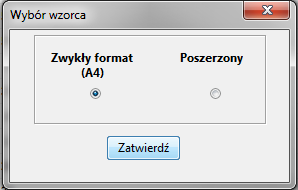 Wprowadzono nowy znacznik wydruków[KOSZT_WYP] – odpowiadający za prowizję za wypowiedzenie pożyczkiZmodyfikowano obieg wniosku pożyczkowego. Poniżej przedstawiono poszczególne etapy jakie przechodzi wniosek pożyczkowyPo złożeniu nowego wniosku pożyczkowego zostaje mu nadany status Przyjęty.
Jeżeli wniosek został opracowany wypełniamy zakładkę „Osoby Decyzyjne”Wskazując pracownika, który wniosek opracował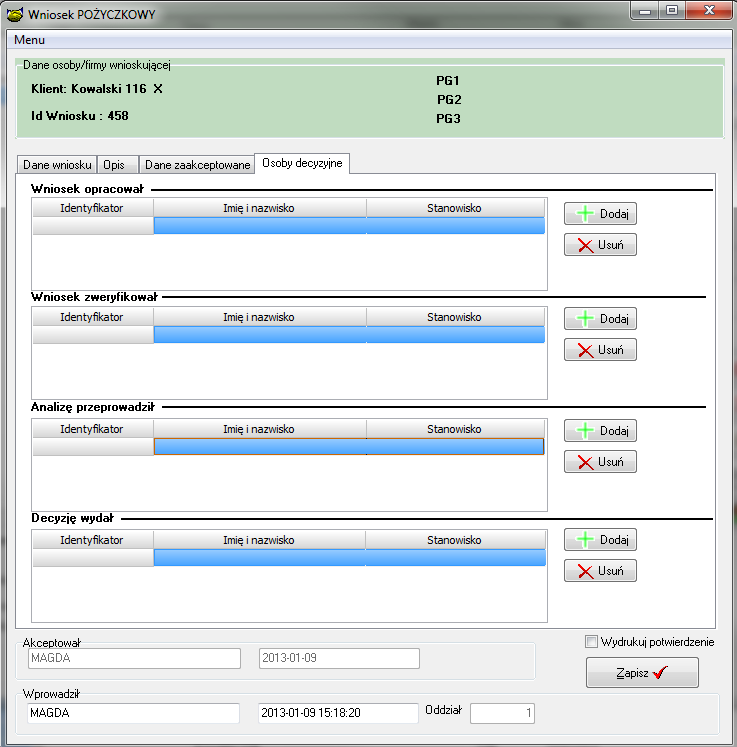 Taki wniosek możemy przekazać do weryfikacji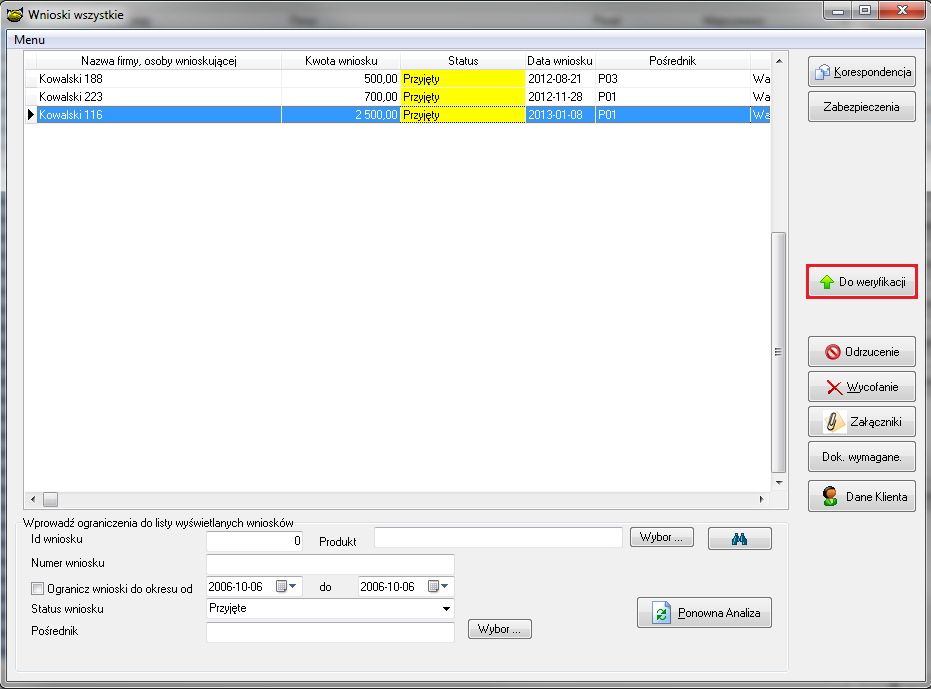 Następnie w polu Status wniosku wybieramy Do weryfikacji i klikamy przycisk „Ponowna Analiza” (Ukażą nam się wnioski przekazane do weryfikacji)W momencie zweryfikowania wniosku wypełniamy w jego danych zakładkę „Osoby decyzyjne” wskazując pracownika w rejonie Wniosek zweryfikował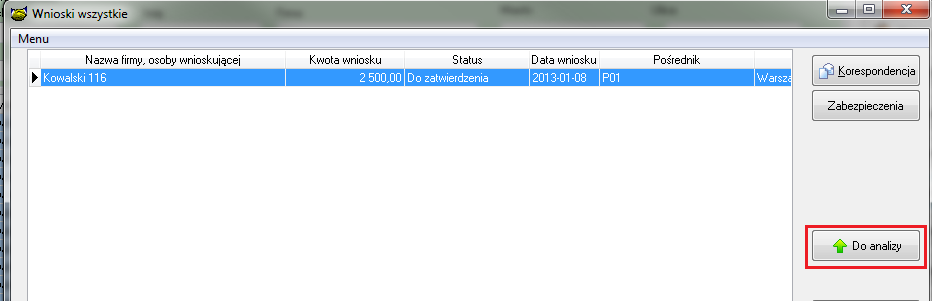 Analogicznie jak w powyższych krokach wskazujemy teraz osobę, która dany wniosek analizowała (zakładka „Osoby decyzyjne”) następnie wybieramy przycisk Do analizy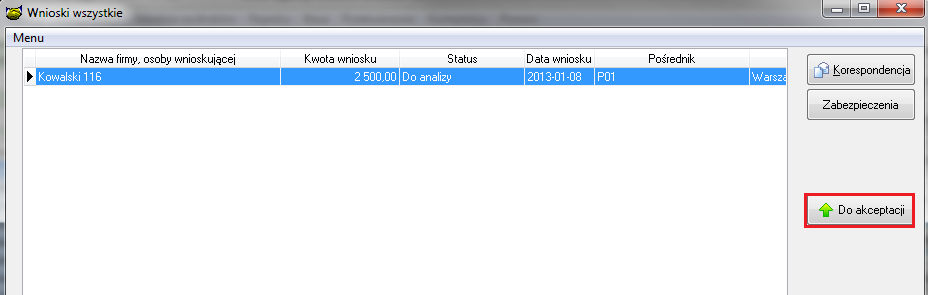 Wniosek Do akceptacji uzupełniamy o osobę, która podjęła decyzję o akceptacji takiego wniosku. Po wykonaniu tej czynności wniosek taki można zaakceptować.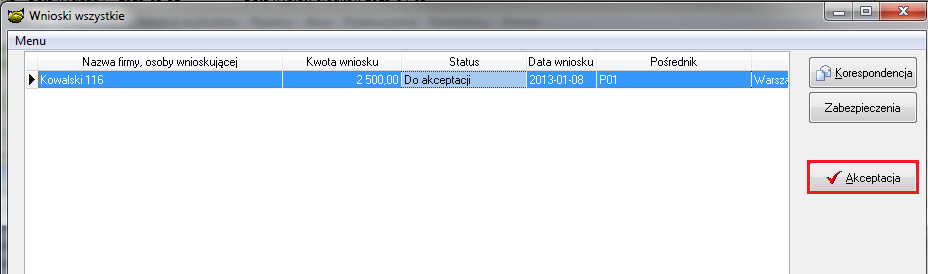 Podczas akceptacji wniosku weryfikujemy dane takie jak: Kwota pożyczki, Ilość rat wszystkich, Ilość rat karencyjncyh oraz osoby, które decyzję podejmowały.Na tym etapie możemy wniosek jeszcze odrzucić lub wycofać do Analizy.W momencie poprawności wszystkich danych wybieramy przycisk AkceptacjaInformacja do instalacji wersjiWykonać kopię bazy !Zamienić plik pbaza.exe na aktualnyWykonać instalacje bazy danych opcja Baza->Instalacja wersji